وزارة الــتــــــعـــــلـــيــــــــــــــم الــــعــــــــــــــالي والــــبـــــــحــــــــــــــــث الــعــــــــلـــــــــــمي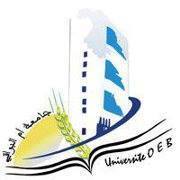 كلية الحقوق والعلوم السياسية، جامعة أم البواقـيقـسـم الـعـــلـوم الــسـيـاسـيـــة، رقــم الـهاتـــف : 032-56-31-38Site : http://www.univ-oeb.dz/fdsp/  Email : politicaldeprtoeb@gmail.com                أستاذ المادة: د. عبد الرحمان فريجة                                                                                             محاضرات مقياس: Abderrahmane.fridja@univ-oeb.dz                                                                       منهجية العلوم السياسيةالفئة المستهدفة: طلبة السنة الأولى  ليسانس علوم سياسية تخصص جذع مشترك السداسي الثانيللسنة الجامعية (2023/2024)بيئة صناعة القرار (الموقف القراري):قسم الباحث "سبروت Sprout" البيئة إلى بيئة عملية وبيئة نفسية/سيكولوجية، كما يلي:أولا- البيئة العملية (المادية): هي العوامل الخارجية والداخلية التي تُحيط بصانع القرار وتؤثر على عملية صنع القرار يمكن تقسيم البيئة العملية إلى البيئة الداخلية والبيئة الخارجية وهما على التوالي:. البيئة الداخلية: تشمل الأوضاع الداخلية للمجتمع مثل الأنظمة السياسية والاقتصادية والثقافية، والعلاقات الاجتماعية، والوضع الطبقي، والرأي العام، والموقع الجغرافي، وغيرها.وتشير إلى الأوضاع الداخلية من أبنية اجتماعية وأنساق ثقافية وقيمية وتنظيمات سياسية (كالأحزاب والجماعات الضاغطة ومختلف وسائل الاتصال والمكونات الاقتصادية)، وكذا طبيعة النظام السياسي السائد والأيديولوجية التي يتبناها، وتأثيرات الرأي العام بالإضافة إلى الموقع الجغرافي والسياسي للدولة وكذا العلاقات الاجتماعية السائدة والوضع الطبقي والحالة الاجتماعية للناس، والعلاقات السائدة بين النظام السياسي جهاز الحكم والمجتمع ومدى شرعية النظام السياسي والرفاه الاقتصادي أو التأزم كل تلك العوامل وغيرها تؤثر في صناعة القرار، ولا يمكن للقرار أن يكون رشيدا وفاعلا إذا لم يأخذ في اعتباره كل تلك القضايا او الأهم منها.البيئة الخارجية: تشمل العوامل الدولية مثل سلوك الدول الأخرى، والمنظمات الدولية، والشركات، والتطورات السياسية والاقتصادية العالمية، وغيرهاوتشير إلى عناصر البيئة الدولية التي تقع خارج حدود الدولة، والتي تتضمن سلوك الوحدات الدولية الأخرى سواء كانت دولا أو منظمات دولية أو شركات اقتصادية وتجارية. فالبيئة الخارجية تضم كل تفاعلات عناصر البيئة الدولية وأوضاعها والتغيرات التي تطرأ عليها. ويتوقف تأثير الأوضاع على إدراك صانع القرار والصور التي تعلق بذهنه عنها، وكذا خبراته السابقة في التعامل معها، كما يتوقف القرار الرشيد على الإدراك الدقيق لطبيعة القيود الخارجية التي يحتمل أن يواجهها صانع القرار، وتلعب الأجهزة الحكومية المختلفة كالسفارات وأجهزة التجسس والاستعلامات ومراكز الرصد أدوارا هامة.ثانيا- البيئة النفسية (السيكولوجية لصانع القرار):  وتشير إلى اتجاهات أعضاء وحدات القرار وتصوراتهم ومعتقداتهم وقيمهم وخبراتهم وآرائهم السابقة ودوافعهم وخلفياتهم الاجتماعية وأحوالهم النفسية أثناء اتخاذهم القرارات، فصانع القرار لا يتأثر بالأوضاع الاقتصادية والمؤسسات السياسية والإدارية والأوضاع الدولية فحسب، بل إنه يتأثر بها متشابكة مع قيمه وتصوراته أي بيئته النفسية التي تشكلت عبر الزمن)، كما أن هناك فرقا بين الأوضاع العادية التي يصنع فيها القرار والأوضاع المتأزمة والتي تتميز بحدة الضغوط وشدتها، بالإضافة إلى تضافر عناصر المفاجأة وضيق الوقت والشعور بالخطر الداهم، فكل تلك العناصر الضاغطة تتراكم وتشكل توترا كبيرا يصيب الأداء المعتاد لأسلوب صنع القرار بالاضطراب والخلل.الجدول رقم (01): أمثلة بسيطة على صناعة القرارالجدول رقم (01): أمثلة بسيطة على صناعة القرارالجدول رقم (01): أمثلة بسيطة على صناعة القرارالموقفخطوات صناعة القرارالعوامل المؤثرةمثال من الحياة اليومية:اختيار وجبة الإفطارالموقف: عليك اختيار ما ستتناوله على الإفطار.تحديد المشكلة: ماذا سأتناول على الإفطار؟  جمع المعلومات: ما هي الخيارات المتاحة؟ (بيض، حبوب، إلخ) تقييم البدائل: إيجابيات وسلبيات كل خيار. (الوقت، الصحة، التكلفة، الرغبة، إلخ)أفضل بديل: بناءً على التقييم.(الخيار الذي يناسبك أكثر.)..........   قد تتأثر بمشاعرك، وقتك المتاح، ميزانيتك، رغبات عائلتك، إلخ.مثال من مجال الأعمال:إطلاق منتج جديدالموقف: شركة تفكر في إطلاق منتج جديد.تحديد المشكلة: هل هناك حاجة في السوق لمنتج جديد؟جمع المعلومات: ما هي احتياجات العملاء؟ ما هي المنتجات المنافسة؟ ما هي تكاليف الإنتاج؟تقييم البدائل: هل المنتج الجديد مربح؟ هل يمكن تصنيعه بكفاءة؟ هل يناسب استراتيجية الشركة؟اختيار أفضل بديل: بناءً على تقييمك، تقرر الشركة ما إذا كانت ستطلق المنتج أم لا...........................................................................قد تتأثر الشركة بظروف السوق، والمنافسة، والتمويل، واللوائح الحكومية، إلخ.مثال من مجال السياسة:سن قانون جديدالموقف: حكومة تفكر في سن قانون جديد.تحديد المشكلة: ما هي المشكلة التي يحاول القانون حلها؟جمع المعلومات: ما هي آراء الجمهور؟ ما هي تأثيرات القانون المحتملة؟تقييم البدائل: هل القانون فعال؟ هل عادل؟ هل قابل للتطبيق؟اختيار أفضل بديل: بناءً على تقييمك، تقرر الحكومة ما إذا كانت ستسن القانون أم لا...............................................................قد تتأثر الحكومة بالضغوطات من جماعات المصالح، والآراء العامة، والقيود الدستورية، والموارد المتاحة، إلخ.الجدول رقم (02): تمييز القرار السياسي عن غيره من القراراتالجدول رقم (02): تمييز القرار السياسي عن غيره من القراراتالجدول رقم (02): تمييز القرار السياسي عن غيره من القراراتالمعيارالشرحالأمثلةبنية القرارمن يشارك في اتخاذ القرار؟سياسيون: رئيس الدولة، أعضاء البرلمان، الوزراء؛ غير سياسيين: خبراء اقتصاديون، ممثلو المجتمع المدني.بنية القراركيف يتم اتخاذ القرار؟ديمقراطي: من خلال تصويت أو نقاش مفتوح؛ استبدادي: من قبل شخص واحد أو مجموعة صغيرة دون مشاركة واسعة.بنية القرارالمنظمة التي اتخذ فيها القرار؟حكومية: وزارة، وكالة، مجلس محلي.غير حكومية: منظمة دولية، شركة، حزب سياسي.بنية القرارما هو موقعها في النظام السياسي؟مركزية: لها سلطة كبيرة وتأثير واسع.محلية: لها سلطة محدودة وتأثير محدود.عملية صنع القرارما هي العوامل التي أثرت على اتخاذ القرار؟-سياسية: مصالح الأحزاب، ضغوط الجماعات، الرأي العام؛ اقتصادية: ظروف السوق،معدلات البطالة، النمو الاقتصادي؛ اجتماعية: احتياجات المجتمع، التقاليد، القيم.عملية صنع القرارما هي الموارد التي تم استخدامها في اتخاذ القرار؟	معلومات: بيانات إحصائية، دراسات، تقارير؛ خبرات: مشورة الخبراء، آراء المختصين؛ أموال: تمويل من جهات حكومية أو غير حكومية.نتيجة القرارما هي نتائج القرار على الفاعلين السياسيين والمجتمع؟	إيجابية: تحسين مستوى المعيشة، تعزيز الديمقراطية، حماية البيئة. سلبية: زيادة البطالة، تفاقم الفقر، انتهاك حقوق الإنسان.نتيجة القراركيف يتم تنفيذ القرار؟	من قبل جهات حكومية: وزارات، وكالات، سلطات محلية. من قبل جهات غير حكومية: منظمات دولية، شركات، جمعيات أهلية.